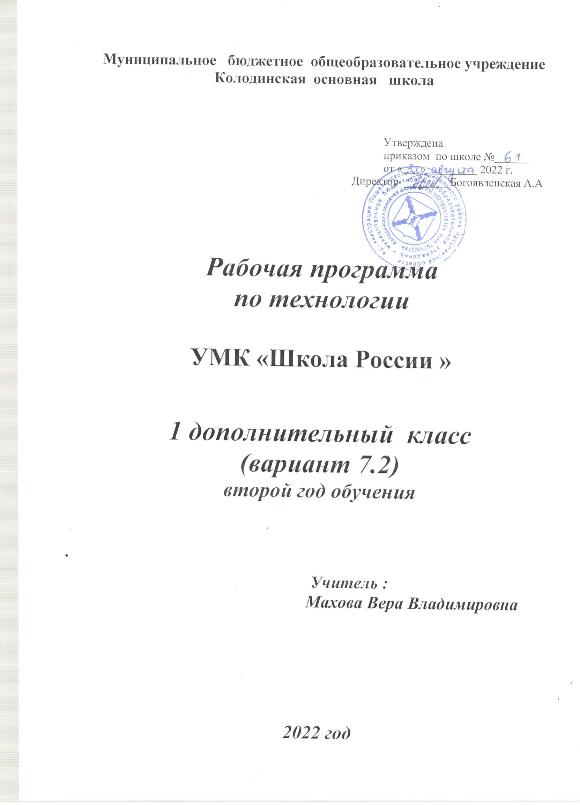 Муниципальное   бюджетное  общеобразовательное учреждениеКолодинская  основная   школа                                                                                                    Утверждена                                                                                                   приказом  по школе №______                                                                                                   от «___» ___________ 2022 г.                                                                                        Директор  ________Богоявленская А.АРабочая программапо технологии1  дополнительный   класс  вариант 7.2                                                  Учитель :                                                 Махова Вера Владимировна2022 годПОЯСНИТЕЛЬНАЯ ЗАПИСКАИсходными документами для составления программы являются:•	приказ Министерства образования и науки РФ от 19.12.2014 г. № 1598 «Об утверждении федерального государственного образовательного стандарта начального общего образования обучающихся с ограниченными возможностями здоровья»;адаптированная основная общеобразовательная программа начального общего образования обучающихся с ЗПР МБОУ Вощиковская ОШ им. А.И.Королева.•	примерные рабочие программы для 1 дополнительного и 1 классов по отдельным учебным предметам и коррекционным курсам для обучающихся с ЗПР;•	программа курса «Технология», авторы: Роговцева Н. И., Богданова Н. В.;•	приказ Министерства образования и науки Российской Федерации от 31 марта 2014 г. № 253 «Об утверждении федерального перечня учебников, рекомендуемых к использованию при реализации имеющих государственную аккредитацию образовательных программ начального общего, основного общего, среднего общего образования»; положение об адаптированных  рабочих программах, разрабатываемых в рамках образовательных стандартов в МБОУ Вощиковская ОШ им. А.И.Королева.Программа отражает содержание обучения предмету «Технология» с учетом особых образовательных потребностей обучающихся с ЗПР. Сущность специфических для варианта 7.1 образовательных потребностей в приложении к изучению предмета раскрывается в соответствующих разделах пояснительной записки, учитывается в распределении учебного содержания по годам обучения и в календарно-тематическом планировании.Предмет «Технология» направлен на формирование навыков преобразовательной деятельности, усвоение социального и культурного опыта, а также на коррекцию недостатков познавательной деятельности, регуляции, совершенствование общей и мелкой моторики, коммуникативных навыков получающих образование в соответствии с ФГОС НОО обучающихся с ОВЗ (вариант 7.1). Общая цель изучения предмета «Технология» в соответствии с примерной адаптированной общеобразовательной программой заключается в:создании условий, обеспечивающих усвоение социального и культурного опыта обучающимися с ЗПР, для успешной социализации в обществе;приобретении первоначального опыта практической преобразовательной деятельности на основе овладения технологическими знаниями, технико-технологическими умениями и проектной деятельностью;формировании позитивного эмоционально-ценностного отношения к труду и людям труда.Овладение учебным предметом «Технология» представляет сложность для детей с ЗПР. Это связано с недостатками моторики, пространственной ориентировки,непониманием содержания инструкций,несформированностью основных мыслительных операций. В соответствии перечисленными трудностями обучающихся с ЗПР особыми образовательными потребностями определяютсяОбщие задачи курса:получение первоначальных представлений о значении труда в жизни человека и общества, о мире профессий;усвоение правил техники безопасности;овладение основами трудовой деятельности, необходимой в разных жизненных сферах, навыками коммуникации в процессе социального и трудового взаимодействия;овладение трудовыми умениями, необходимыми в разных жизненных сферах, овладение умением адекватно применять доступные технологии и освоенные трудовые навыки в жизни; формирование положительного опыта и установки на активное использование освоенных технологий и навыков для своего жизнеобеспечения, социального развития и помощи близким.В 1 классе обозначенные задачи конкретизируются следующим образом:формирование первоначальных представлений о труде, как способе преобразования окружающего пространства, формирование понятия «профессия», уточнение представлений о профессиях, с которыми обучающиеся сталкиваются в повседневной жизни: врач, повар, учитель. уточнение представлений о профессиях строитель, дизайнер; знакомство с правилами техники безопасности при работе с бумагой, картоном, глиной, пластилином, ножницами, карандашом, линейкой, клейстером, клеем. формирование навыка организации рабочего места при работе с данными инструментами и материалами; обучение приемам содержания рабочего места в порядке (протирание поверхности, подметание пола);формирование умения воспроизводить технологическую последовательность изготовления несложных изделий: разметка, резание, сборка, отделка. ОБЩАЯ ХАРАКТЕРИСТИКА ПРЕДМЕТАПредмет «Технология» составляет неотъемлемую частью образования младших школьников с ЗПР, так как является основным для формирования сферы жизненной компетенции и имеет коррекционное-развивающее значение. Он реализуется на протяжении всего периода начального образования и позволяет не только формировать необходимые компетенции, но и успешно корригировать типичные для школьников с ЗПР дисфункции (недостатки моторики, пространственной ориентировки и пр.).Предмет «Технология» тесно связан с другими образовательными областями и является одним из основных средств для реализации деятельностного подхода в образовании.Предмет необходим для улучшения всех сторон познавательной деятельности: он обогащает содержание умственного развития, формирует операциональный состав различных практических действий, способствуя их переходу во внутренний план, создает условия для активизации связного высказывания, уменьшая трудности оречевления действий, а также вербального обоснования оценки качества сделанной работы. Предмет «Технология» способствует становлению сферы жизненной компетенции, составляющей основу социальной успешности и позволяющей адаптироваться в социуме, развивает необходимые для социализации качества личности. Он помогает преодолеть ряд нежелательных особенностей обучающихся с ЗПР (ручную неумелость, леность, неусидчивость, поспешность и непродуманность действий, безразличие к результату и пр.), а потому имеет большое воспитательное значение. Учебный предмет «Технология» имеет отчетливую практико-ориентированную направленность. Его содержание даёт ребёнку представление о технологическом процессе, как совокупности применяемых при изготовлении какой-либо продукции правил, показывает, как использовать полученные знания в разных сферах учебной и внеучебной деятельности. Практическая деятельность на уроках технологии создает основу для формирования системы специальных технологических действий. Изучение предмета формирует важную компетенцию соблюдения правил безопасной работы и гигиены труда. В ходе реализации рабочей программы его изучения происходит постепенное расширение образовательного пространства обучающегося за пределы образовательной организации (экскурсии вокруг школы, по району, в мастерские и на предприятия, знакомящие обучающихся с ЗПР с видами и характером профессионального труда). В ходе выполнения практических заданий совершенствуются возможности планирования деятельности, контроля ее качества, общей организации, коррекции плана с учетом изменившихся условий, что в совокупности способствует формированию произвольной регуляции. Создаются условия, формирующие навык работы в малых группах, а также необходимые коммуникативные действия и умения. Все это способствует достижению запланированных метапредметных и личностных результатов образования, формированию универсальных учебных действий (УУД).Роль предмета «Технология» велика и для успешной реализации программы духовно-нравственного развития, поскольку формирование нравственности непосредственно сопряжено с пониманием значения труда в жизни человека.Коррекция отдельных сторон психической деятельности происходит через развитие восприятия, зрительной памяти и внимания. Уточняются представления о свойствах предметов (цвет, форма, величина) и способах их преобразования. Выполнение различных операций осуществляет пропедевтическую функцию, обеспечивающую усвоение таких тем как измерение, единицы измерения, геометрические фигуры и их свойства, симметрия и др.Обучающиеся с ЗПР характеризуются существенными индивидуально-типологическими различиями, которые проявляются и устойчивостью учебных затруднений (из-за дефицита познавательных способностей), и мотивационно-поведенческими особенностями, и степенью проявления дисфункций (нарушений ручной моторики, глазомера, возможностей произвольной концентрации и удержания внимания). В связи с этим от учителя требуется обеспечение индивидуального подхода к детям, и уроки по предмету «Технология» создают полноценную возможность для этого.На уроках для всех обучающихся с ЗПР необходимо:при анализе образца изделий уточнять название и конкретизировать значение каждой детали;выбирать для изготовления изделие с простой конструкцией, которое можно изготовить за одно занятие;осуществлять постоянную смену деятельности для профилактики утомления и пресыщения;трудности в проведении сравнения выполняемой работы с образцом, предметно-инструкционным или графическим планом требуют предварительного обучения указанным действиям. Кроме того недостаточное овладение разными видами контроля результата (глазомерный, инструментальный) повышают роль педагога как внешнего регулятора деятельности и помощника в формировании необходимых навыков, а недостаточность пространственной ориентировки, недоразвитие моторных функций (нарушены моторика пальцев и кисти рук, зрительно-двигательная координация, регуляция мышечного усилия) требует действий, направленных на коррекцию этих дисфункций не только от учителя, но и от других участников сопровождения.Степень же отставания в формировании системы произвольной регуляции, так же как и несовершенства мыслительных операций, может различаться. При существенном отставании в сформированности указанных психологических составляющих учителю рекомендуется:при объяснении материала использовать пошаговую инструкцию, пошаговый контроль и оказание стимулирующей, организующей и обучающей помощи; затруднения при планировании (нарушение последовательности, пропуск операций, повторение пунктов плана) делают адекватным присутствие наглядного пошагового плана действий; объем заданий и техническая сложность работы определяется в зависимости от функционального состояния центральной нервной системы (ЦНС) и нейродинамики (быстрая истощаемость, низкая работоспособность, пониженного общего тонуса и др.).ЦЕННОСТНЫЕ ОРИЕНТИРЫ СОДЕРЖАНИЯ ПРЕДМЕТАформирование качеств, отвечающих представлениям об истинной человечности, о доброте и культурной полноценности в восприятии мира;воспитание гражданственности и патриотизма;связь искусства с жизнью человека;развитие интереса к внутреннему миру человека;творчество как отличительная черта духовно и нравственно развитой личности;нравственный выбор и ответственность человека в отношении к природе, историко-культурному наследию, к самому себе и окружающим людям.МЕСТО ПРЕДМЕТА В УЧЕБНОМ ПЛАНЕНа изучение курса «Технология» в 1 классе отводится по 1 часу в неделю: 33 часа (33 учебные недели).ЛИЧНОСТНЫЕ, МЕТАПРЕДМЕТНЫЕ, ПРЕДМЕТНЫЕ РЕЗУЛЬТАТЫ ОСВОЕНИЯ ПРЕДМЕТАИзучение курса «Технология» вносит существенный вклад в достижение личностных результатов начального образования, а именно:формирование коммуникативной компетенции в её органичном единстве с трудовой и преобразовательной деятельностью;формирование уважительного отношения к трудовым достижениям;овладение начальными навыками преобразования окружающей материальной действительности;формирование и развитие мотивов трудовой деятельности;способность к осмыслению значения труда, осознание его ценности;формирование эстетических потребностей, ценностей и чувств;развитие доброжелательности и эмоциональной отзывчивости, понимания и сопереживания чувствам одноклассников при коллективной работе;развитие навыков сотрудничества со взрослыми и сверстниками;формирование мотивации к творческому труду, работе на результат, бережному отношению к материальным и духовным ценностям; развитие адекватных представлений о собственных возможностях в преобразовании материальной действительности, о насущно необходимом жизнеобеспечении;овладение умениями организации рабочего места и рабочего пространства. Метапредметными результатами   изучения курса «Технология» являются формирование следующих универсальных учебных действий (УУД): Регулятивные УУД позволяют: определять и формулировать цель выполнения заданий под руководством учителя; понимать смысл инструкции учителя;определять план выполнения заданий под руководством учителя; проговаривать последовательность действий;учиться высказывать свое предположение (версию) о результате действий; с помощью учителя объяснять выбор наиболее подходящих для выполнения задания материалов и инструментов; использовать в своей деятельности простейшие приборы: линейку, треугольник и т.д.;учиться готовить рабочее место и выполнять практическую работу по предложенному учителем плану с опорой на образцы, рисунки, схемы; выполнять контроль точности разметки деталей с помощью шаблона;учиться совместно с учителем и другими учениками давать эмоциональную оценку деятельности класса на уроке;оценивать совместно с учителем или одноклассниками результат своих действий. Познавательные УУД позволяют: ориентироваться в задании и инструкции: определять умения, которые будут необходимы для выполнения задания;отвечать на простые вопросы учителя, находить нужную информацию в информационном пространстве;сравнивать, группировать предметы, объекты: находить общее и определять различие; с помощью учителя различать новое от уже известного; понимать знаки, символы, модели, схемы, используемые на уроках; анализировать объекты труда с выделением их существенных признаков;устанавливать причинно-следственные связи в изучаемом круге явлений; обобщать – выделять класс объектов по заданному признаку. Коммуникативные УУД позволяют:отвечать на вопросы учителя, товарищей по классу, участвовать в диалоге на уроке; соблюдать нормы речевого этикета в трудовом взаимодействии;принимать участие в коллективных работах, работе в парах и группах; контролировать свои действия при совместной работе;договариваться с партнерами и приходить к общему решению;осуществлять работу над проектом (думать, рассуждать вслух, спорить, делиться своим жизненным опытом, разбираться в предлагаемом задании, способах его выполнения, выстраивать цепочку своих практических действий).Учебный предмет «Технология» имеет большое значение для формирования сферы жизненной компетенции, мониторинг становления которой оценивается по ниже перечисленным направлениям. Овладение основами трудовой деятельности, необходимой в разных жизненных сферах проявляется в умениях:осуществлять экологичные действия по преобразованию окружающей действительности, направленные на удовлетворение своих потребностей;пользоваться инструментами и приспособлениями для обработки материалов в соответствии с их свойствами. Овладение технологиями, необходимыми для полноценной коммуникации, социального и трудового взаимодействия проявляется в умениях:использовать вербальную и невербальную коммуникацию как средство достижения цели; получать и уточнять информацию от партнера, учителя;осваивать культурные формы коммуникативного взаимодействия. Способность к осмыслению и дифференциации картины мира, ее пространственно-временной организации проявляется:в расширении и уточнении представлений об окружающем предметном и социальном мире, пространственных и временных отношениях; в способности замечать новое, принимать и использовать социальный опыт; в способности взаимодействовать с другими людьми, умении делиться своими намерениями, для осуществления поставленной задачи. При изучении курса «Технология» достигаются следующие предметные результаты:формирование умений работать с разными видами материалов (бумагой, тканями, пластилином, природным материалом и т.д.); выбирать способы их обработки в зависимости от их свойств;формирование организационных трудовых умений (правильно располагать материалы и инструменты на рабочем месте, выполнять правила безопасной работы и санитарно-гигиенические требования и т.д.);формирование навыков самообслуживания, овладение некоторыми технологическими приемами ручной обработки материалов, усвоение правил техники безопасности;использование приобретенных знаний и умений для решения практических задач;приобретение первоначальных навыков совместной продуктивной деятельности, сотрудничества, взаимопомощи, планирования и организации.СОДЕРЖАНИЕОбщекультурные и обще трудовые компетенции. Основы культуры труда и самообслуживание.Знакомство с рукотворным миром как результатом труда человека. Познание разнообразия предметов рукотворного мира. Особенности тематики, материалов, внешнего вида изделий декоративного искусства русского народа. Бережное отношение к природе как источнику сырьевых ресурсов. Навыки организации рабочего места в зависимости от вида работы. Рациональное размещение на рабочем месте материалов и инструментов, распределение рабочего времени. Элементарная творческая и проектная деятельность (создание замысла, его детализация и воплощение). Освоение элементарных общих правил создания предметов рукотворного мира (удобство, эстетическая выразительность, прочность; гармония предметов и окружающей среды).  Технология ручной обработки материалов. Элементы графической грамоты Знакомство с инструментами и приспособлениями для обработки бумаги, картона, пластилина (ножницы, линейка, карандаш, клей, кисть, стека), приемами их рационального и безопасного использования (резанье, вырезание, разметка, проведение линий, деление пластилина на части, нанесение клея на поверхность кистью).Общее понятие о материалах, их происхождении (бумага, ткань). Изучение способов подготовки материалов к работе, экономное расходование материалов (эргономическое расположение на поверхности парты инструментов и материалов, расположение шаблонов на листе, разметка деталей. Общее представление о технологическом процессе: определение замысла изделия; выстраивание последовательности практических действий и технологических операций; подбор материалов и инструментов; экономная разметка; обработка с целью получения деталей, сборка, отделка изделия; проверка изделия в действии, внесение необходимых дополнений и изменений. Разметка деталей (на глаз, по шаблону, трафарету, лекалу). Выделение деталей (отрывание, резание ножницами). Формообразование деталей (сминание, сгибание, складывание и др.). Сборка изделия (клеевое соединение). Отделка изделия или его деталей (окрашивание, аппликация). Усвоение условных графических изображений (рисунок, простейший чертеж, эскиз, схема).  Конструирование и моделирование Общее представление о конструировании. Целое изделие и его детали. Клеевой способ сборки целостного изделия. Конструирование и моделирование изделий по образцу, рисунку.Практика работы на компьютере Работа с компьютером. Функции разных частей компьютера. Включение и выключение компьютера, пользование клавиатурой, мышкой. Правила работы, соблюдения безопасности. Работа с рисунками (преобразование, удаление).ТЕМАТИЧЕСКОЕ ПЛАНИРОВАНИЕКалендарно-тематическое планирование№ п/пТемаУниверсальные учебные действияКол-во часов1Общекультурные и обще трудовые компетенции. Основы культуры труда и самообслуживаниеПознавательныеОбщеучебные:осознанное, произвольное построение речевого высказывания в устной форме;поиск и выделение необходимой информации;рефлексия; контроль и оценка результатов деятельности.Логические:анализ;синтез;сравнение объектов.Коммуникативныеумение слушать и вступать в диалог;планирование учебного сотрудничествавладение диалогической и монологической речьюЛичностныесамоопределениесмыслообразованиенравственно-этическая ориентацияРегулятивныепрогнозированиепланированиеконтролькоррекцияоценка62Технология ручной обработки материалов. Элементы графической грамотыПознавательныеОбщеучебные:поиск и выделение необходимой информации;моделированиеструктурирование знаний;осознанное и произвольное построение речевого высказывания в устной формеЛогические:анализ;синтез;сравнение, классификация объектов.Выдвижение гипотез и их обоснованиеПостановка и решение проблемы:самостоятельное создание способов решения проблем творческого и поискового характераКоммуникативныепланирование учебного сотрудничества;постановка вопросов;управление поведением  партнера;умение полно и точно выражать свои мыслиРегулятивныепланирование;контроль;коррекцияоценка.Личностныесамоопределениесмыслообразованиенравственно-этическая ориентация163Конструирование и моделирование ПознавательныеОбщеучебные:поиск и выделение необходимой информации;структурирование знаний;осознанное и произвольное построение речевого высказыванияЛогические:анализ;синтез;сравнение объектов.классификацияПостановка и решение проблемы:Самостоятельное создание способов решения проблемРегулятивныепланирование;контроль;коррекция;оценка.Коммуникативныепланированиепостановка вопросовуправление поведением партнераЛичностныесамоопределениесмыслообразование84Практика работы на компьютере3Итого Итого Итого 33№ТемаХарактеристика возможных видов деятельности обучающихсяДатаОбщекультурные и обще трудовые компетенции. Основы культуры труда и самообслуживание 6чОбщекультурные и обще трудовые компетенции. Основы культуры труда и самообслуживание 6чОбщекультурные и обще трудовые компетенции. Основы культуры труда и самообслуживание 6чЯ и мир вокруг. Труд и человек. (Экскурсия)Экскурсия, игры на воздухе: «Кто назовет больше предметов окружающего мира» (классификация предметов по признакам – природные и рукотворные). Наблюдать связи человека с природой и предметным миром: предметный мир ближайшего окружения, конструкции и образы объектов природы и окружающего мираРукотворный мир как результат труда человека. Познакомиться с предметными кабинетами, с работниками школы, называть их профессии. Рассматривать оборудование столовой, кабинетов. Рассказывать о своём любимом занятии, работе Экскурсия по школе. Окружающий мир нужно беречь. Охрана природы. Зависимость природного мира от человекаПодбирать разные по форме листья, согласно заданному образцу. Составить композицию из засушенных листьев. Наблюдать конструкторско-технологические и декоративно-художественные особенности предлагаемых изделий.Природа в художественно-практической деятельности человекаОсознавать красоту природы, всех её составляющих. Различать мир рукотворный и мир естественной природы. Классифицировать по одному из признаков. Наблюдать за предметами окружающего мира. Рассуждать о зависимости растительного и животного мира от поведения человека. Обобщать сведения о роли рукотворной деятельности человека в природе. Экскурсия по школьному участку. Как засушить листья.Природа и техническая средаОсознавать красоту природы, всех её составляющих. Различать мир рукотворный и мир естественной природы. Классифицировать по одному из признаков. Наблюдать за предметами окружающего мира. Рассуждать о зависимости растительного и животного мира от поведения человека. Обобщать сведения о роли рукотворной деятельности человека в природе. Экскурсия по школьному участку. Как засушить листья.Дом и семья. СамообслуживаниеВыполнять работу по образцу с опорой на рисунки объектов. Организовывать своё рабочее место при работе с бумагой и картоном. Рационально размещать материалы и инструменты. Соблюдать приёмы рационального и безопасного труда. Оказывать помощь окружающим. Ждем гостей. Изготовление приглашений для родителейТехнология ручной обработки материалов. Элементы графической грамоты 16 чТехнология ручной обработки материалов. Элементы графической грамоты 16 чТехнология ручной обработки материалов. Элементы графической грамоты 16 чПриродный материал. Происхождение материалов, созданных природойОбобщать понятия «материал», «свойства материала». Познакомиться с понятием «изделие». Познакомиться с разнообразием материалов. Окружающего мира и их физическими и механическими свойствами. Экскурсия «Что из чего сделано?»19.10Материал, свойства материала, изделие. Разнообразие материаловОбобщать понятия «материал», «свойства материала». Познакомиться с понятием «изделие». Познакомиться с разнообразием материалов. Окружающего мира и их физическими и механическими свойствами. Экскурсия «Что из чего сделано?»26.10.Пластилин. Лепка предметов шаровидной формыВыполнять работу по образцу с опорой на рисунки объектов. Организовывать своё рабочее место при работе с пластилином. Называть свойства пластических материалов. Оказывать помощь окружающим. Лепка героев сказки. Планировать предстоящую практическую деятельность в соответствии с её целью, задачами, особенностями выполняемого задания.9.11Пластилин. Лепка предметов вытянутой формыВыполнять работу по образцу с опорой на рисунки объектов. Организовывать своё рабочее место при работе с пластилином. Называть свойства пластических материалов. Оказывать помощь окружающим. Лепка героев сказки. Планировать предстоящую практическую деятельность в соответствии с её целью, задачами, особенностями выполняемого задания.16.11Пластилин. Лепка предметов конусовидной формыВыполнять работу по образцу с опорой на рисунки объектов. Организовывать своё рабочее место при работе с пластилином. Называть свойства пластических материалов. Оказывать помощь окружающим. Лепка героев сказки. Планировать предстоящую практическую деятельность в соответствии с её целью, задачами, особенностями выполняемого задания.23.11Бумага как материал. Способы получения бумаги. Свойства бумаги. Использование бумаги человекомНаблюдать за свойствами бумаги и картона. Исследовать свойства бумаги и сравнивать её в разных изделиях. Обосновывать свой ответ.30.11Бумага как материал. Приёмы работы с бумагой (сминание, сгибание, разрывание)Наблюдать за свойствами бумаги и картона. Исследовать свойства бумаги и сравнивать её в разных изделиях. Обосновывать свой ответ.7.12Бумага как материал. Инструменты для работы с бумагой. Правила безопасности при работе с инструментамиНаблюдать за свойствами бумаги и картона. Исследовать свойства бумаги и сравнивать её в разных изделиях. Обосновывать свой ответ.14.12Резанье бумаги ножницами. Приёмы вырезания геометрических фигур по размеченным контурамПравила по ТБ при работе с ножницами. Рассматривать инструменты и называть их назначение. Исследование особенностей работы с ножницами. Открыть новое знание об устройствах ножниц, о правилах безопасного с ними обращения и хранения. Самостоятельно резать бумагу ножницами. Координировать движения и глазомер. Организовывать рабочее место и поддерживать на нём порядок во время работы21.12Клеящие материалы. АппликацияОрганизовывать рабочее место и поддерживать на нём порядок во время работы. Учим кисточку работать аккуратно. Правила по ТБ при работе с ножницамиИзготовление аппликации  из природных материалов28.12Аппликация. Составление узора в полосе, квадрате по образцуИзготовление аппликации из резаных цветных кусочков бумаги. Координировать движения и глазомер.18.01Шаблон. Разметка по шаблону. Приёмы разметки геометрических фигур по шаблонуПонимать значение слова «шаблон». Исследовать приёмы разметки деталей с помощью круглого шаблона. Правила экономной разметки и вырезания кругов. Оценивать работу по качеству.  Изготовление аппликации из круглых фигур. Рассмотреть аппликацию, в которой детали имеют прямоугольную форму. Правила экономной разметки и вырезания. Координировать движения и глазомер. 25.01Шаблон. Приёмы вырезания геометрических фигур, размеченных по шаблонуПонимать значение слова «шаблон». Исследовать приёмы разметки деталей с помощью круглого шаблона. Правила экономной разметки и вырезания кругов. Оценивать работу по качеству.  Изготовление аппликации из круглых фигур. Рассмотреть аппликацию, в которой детали имеют прямоугольную форму. Правила экономной разметки и вырезания. Координировать движения и глазомер. 1.02Текстиль. Способы получения ткани и ниток.  Профессии, связанные с обработкой тканиСравнивать свойства бумаги и ткани на основе личных наблюдений. Исследовать механические свойства ткани (сминаемость, эластичность, пластичность). Свойства бумаги и ткани8.02Свойства бумаги и ткани. Свойства ниток. Ткань. ИсследованиеСравнивать свойства бумаги и ткани на основе личных наблюдений. Исследовать механические свойства ткани (сминаемость, эластичность, пластичность). Свойства бумаги и ткани15.02Фурнитура. Тесьма, пуговицыСравнивать свойства бумаги и ткани на основе личных наблюдений. Исследовать механические свойства ткани (сминаемость, эластичность, пластичность). Свойства бумаги и ткани1.03Конструирование и моделирование 8 чТехнологический процесс. Общее представление о технологическом процессеОбщее представление о технологическом процессе. План как один из главных компонентов созидательной деятельности («Для чего нужен план?»). Экскурсия на производство реальная или виртуальная.С помощью учителя моделирование несложных изделий с разными конструктивными особенностями по образцу и рисунку;определение особенностей конструкции, подбор соответствующих материалов и инструментов; планирование последовательности практических действий для реализации замысла; составление словесного или картинного плана для достижения определенного результата на знакомом материале (как сделать рисунок, как сделать аппликацию, как сделать куклу из ниток).Составление изделия из нескольких деталей. Разделение понятий эскиз, процесс, результат, операция.Формирование навыка выбирать необходимые материалы инструменты и действия для получения заданного результата. Составление картинного плана последовательности действий. Условные обозначения. Составление изделия из нескольких деталей. Подготовка отдельных деталей. Сборка изделия. Контроль за качеством выполнения операций, следования плану.Криволинейное вырезание. Плоскостная аппликация. Предметное симметричное вырезание. Распределение задач в группе. Умение работать в команде. коллективное панно по общему замыслу с распределением изготовления элементов разным членам или группам («аквариум», «ваза с цветами» и т.п.).7.03+План. План как один из главных компонентов созидательной деятельностиОбщее представление о технологическом процессе. План как один из главных компонентов созидательной деятельности («Для чего нужен план?»). Экскурсия на производство реальная или виртуальная.С помощью учителя моделирование несложных изделий с разными конструктивными особенностями по образцу и рисунку;определение особенностей конструкции, подбор соответствующих материалов и инструментов; планирование последовательности практических действий для реализации замысла; составление словесного или картинного плана для достижения определенного результата на знакомом материале (как сделать рисунок, как сделать аппликацию, как сделать куклу из ниток).Составление изделия из нескольких деталей. Разделение понятий эскиз, процесс, результат, операция.Формирование навыка выбирать необходимые материалы инструменты и действия для получения заданного результата. Составление картинного плана последовательности действий. Условные обозначения. Составление изделия из нескольких деталей. Подготовка отдельных деталей. Сборка изделия. Контроль за качеством выполнения операций, следования плану.Криволинейное вырезание. Плоскостная аппликация. Предметное симметричное вырезание. Распределение задач в группе. Умение работать в команде. коллективное панно по общему замыслу с распределением изготовления элементов разным членам или группам («аквариум», «ваза с цветами» и т.п.).22.03Целое и части. Изделие и его детали. Классификация предметов по конструктивным признакамОбщее представление о технологическом процессе. План как один из главных компонентов созидательной деятельности («Для чего нужен план?»). Экскурсия на производство реальная или виртуальная.С помощью учителя моделирование несложных изделий с разными конструктивными особенностями по образцу и рисунку;определение особенностей конструкции, подбор соответствующих материалов и инструментов; планирование последовательности практических действий для реализации замысла; составление словесного или картинного плана для достижения определенного результата на знакомом материале (как сделать рисунок, как сделать аппликацию, как сделать куклу из ниток).Составление изделия из нескольких деталей. Разделение понятий эскиз, процесс, результат, операция.Формирование навыка выбирать необходимые материалы инструменты и действия для получения заданного результата. Составление картинного плана последовательности действий. Условные обозначения. Составление изделия из нескольких деталей. Подготовка отдельных деталей. Сборка изделия. Контроль за качеством выполнения операций, следования плану.Криволинейное вырезание. Плоскостная аппликация. Предметное симметричное вырезание. Распределение задач в группе. Умение работать в команде. коллективное панно по общему замыслу с распределением изготовления элементов разным членам или группам («аквариум», «ваза с цветами» и т.п.).5.04Технологические операции ручной обработки материаловОбщее представление о технологическом процессе. План как один из главных компонентов созидательной деятельности («Для чего нужен план?»). Экскурсия на производство реальная или виртуальная.С помощью учителя моделирование несложных изделий с разными конструктивными особенностями по образцу и рисунку;определение особенностей конструкции, подбор соответствующих материалов и инструментов; планирование последовательности практических действий для реализации замысла; составление словесного или картинного плана для достижения определенного результата на знакомом материале (как сделать рисунок, как сделать аппликацию, как сделать куклу из ниток).Составление изделия из нескольких деталей. Разделение понятий эскиз, процесс, результат, операция.Формирование навыка выбирать необходимые материалы инструменты и действия для получения заданного результата. Составление картинного плана последовательности действий. Условные обозначения. Составление изделия из нескольких деталей. Подготовка отдельных деталей. Сборка изделия. Контроль за качеством выполнения операций, следования плану.Криволинейное вырезание. Плоскостная аппликация. Предметное симметричное вырезание. Распределение задач в группе. Умение работать в команде. коллективное панно по общему замыслу с распределением изготовления элементов разным членам или группам («аквариум», «ваза с цветами» и т.п.).12.04Изделие и его конструкцияОбщее представление о технологическом процессе. План как один из главных компонентов созидательной деятельности («Для чего нужен план?»). Экскурсия на производство реальная или виртуальная.С помощью учителя моделирование несложных изделий с разными конструктивными особенностями по образцу и рисунку;определение особенностей конструкции, подбор соответствующих материалов и инструментов; планирование последовательности практических действий для реализации замысла; составление словесного или картинного плана для достижения определенного результата на знакомом материале (как сделать рисунок, как сделать аппликацию, как сделать куклу из ниток).Составление изделия из нескольких деталей. Разделение понятий эскиз, процесс, результат, операция.Формирование навыка выбирать необходимые материалы инструменты и действия для получения заданного результата. Составление картинного плана последовательности действий. Условные обозначения. Составление изделия из нескольких деталей. Подготовка отдельных деталей. Сборка изделия. Контроль за качеством выполнения операций, следования плану.Криволинейное вырезание. Плоскостная аппликация. Предметное симметричное вырезание. Распределение задач в группе. Умение работать в команде. коллективное панно по общему замыслу с распределением изготовления элементов разным членам или группам («аквариум», «ваза с цветами» и т.п.).19.04Конструирование и моделирование несложных объектов. Составление изделия из нескольких деталейОбщее представление о технологическом процессе. План как один из главных компонентов созидательной деятельности («Для чего нужен план?»). Экскурсия на производство реальная или виртуальная.С помощью учителя моделирование несложных изделий с разными конструктивными особенностями по образцу и рисунку;определение особенностей конструкции, подбор соответствующих материалов и инструментов; планирование последовательности практических действий для реализации замысла; составление словесного или картинного плана для достижения определенного результата на знакомом материале (как сделать рисунок, как сделать аппликацию, как сделать куклу из ниток).Составление изделия из нескольких деталей. Разделение понятий эскиз, процесс, результат, операция.Формирование навыка выбирать необходимые материалы инструменты и действия для получения заданного результата. Составление картинного плана последовательности действий. Условные обозначения. Составление изделия из нескольких деталей. Подготовка отдельных деталей. Сборка изделия. Контроль за качеством выполнения операций, следования плану.Криволинейное вырезание. Плоскостная аппликация. Предметное симметричное вырезание. Распределение задач в группе. Умение работать в команде. коллективное панно по общему замыслу с распределением изготовления элементов разным членам или группам («аквариум», «ваза с цветами» и т.п.).26.04Способы общения (работа в группе). Криволинейное вырезаниеОбщее представление о технологическом процессе. План как один из главных компонентов созидательной деятельности («Для чего нужен план?»). Экскурсия на производство реальная или виртуальная.С помощью учителя моделирование несложных изделий с разными конструктивными особенностями по образцу и рисунку;определение особенностей конструкции, подбор соответствующих материалов и инструментов; планирование последовательности практических действий для реализации замысла; составление словесного или картинного плана для достижения определенного результата на знакомом материале (как сделать рисунок, как сделать аппликацию, как сделать куклу из ниток).Составление изделия из нескольких деталей. Разделение понятий эскиз, процесс, результат, операция.Формирование навыка выбирать необходимые материалы инструменты и действия для получения заданного результата. Составление картинного плана последовательности действий. Условные обозначения. Составление изделия из нескольких деталей. Подготовка отдельных деталей. Сборка изделия. Контроль за качеством выполнения операций, следования плану.Криволинейное вырезание. Плоскостная аппликация. Предметное симметричное вырезание. Распределение задач в группе. Умение работать в команде. коллективное панно по общему замыслу с распределением изготовления элементов разным членам или группам («аквариум», «ваза с цветами» и т.п.).30.04+Способы общения (работа в группе). Предметное симметричное вырезаниеОбщее представление о технологическом процессе. План как один из главных компонентов созидательной деятельности («Для чего нужен план?»). Экскурсия на производство реальная или виртуальная.С помощью учителя моделирование несложных изделий с разными конструктивными особенностями по образцу и рисунку;определение особенностей конструкции, подбор соответствующих материалов и инструментов; планирование последовательности практических действий для реализации замысла; составление словесного или картинного плана для достижения определенного результата на знакомом материале (как сделать рисунок, как сделать аппликацию, как сделать куклу из ниток).Составление изделия из нескольких деталей. Разделение понятий эскиз, процесс, результат, операция.Формирование навыка выбирать необходимые материалы инструменты и действия для получения заданного результата. Составление картинного плана последовательности действий. Условные обозначения. Составление изделия из нескольких деталей. Подготовка отдельных деталей. Сборка изделия. Контроль за качеством выполнения операций, следования плану.Криволинейное вырезание. Плоскостная аппликация. Предметное симметричное вырезание. Распределение задач в группе. Умение работать в команде. коллективное панно по общему замыслу с распределением изготовления элементов разным членам или группам («аквариум», «ваза с цветами» и т.п.).8.05+Практика работы на компьютере 3 чПрактика работы на компьютере 3 чПрактика работы на компьютере 3 чКомпьютер и его устройство. Правила безопасной работы с компьютеромЗнакомство с компьютером и его устройством. Правила безопасной работы
с компьютером. Интернет. Способы поиска информации в интернете. Работа в компьютерном классе либо с интерактивной доской, имеющимися гаджетами.Создание рисунчатого письма путем продавливания на пластичном материале (пластилин, глина, картон, фольга).Способы передачи информации, способы получения важной информации. Знаковая форма передачи информации. Важные телефонные 
номера. Дорожные знаки – способ передачи информации о правилах дорожного движения. Осмысление значения дорожных знаков для обеспечения безопасности. Экскурсия «Дорожные знаки» или практическая работа по изготовлению дорожных знаков, памяток по важным номерам (уголок безопасности). Изобретатель компьютера. Область применения компьютера. 17.05Информация. Способы хранения информации. Способы передачи информацииЗнакомство с компьютером и его устройством. Правила безопасной работы
с компьютером. Интернет. Способы поиска информации в интернете. Работа в компьютерном классе либо с интерактивной доской, имеющимися гаджетами.Создание рисунчатого письма путем продавливания на пластичном материале (пластилин, глина, картон, фольга).Способы передачи информации, способы получения важной информации. Знаковая форма передачи информации. Важные телефонные 
номера. Дорожные знаки – способ передачи информации о правилах дорожного движения. Осмысление значения дорожных знаков для обеспечения безопасности. Экскурсия «Дорожные знаки» или практическая работа по изготовлению дорожных знаков, памяток по важным номерам (уголок безопасности). Изобретатель компьютера. Область применения компьютера. 24.05Общение. Способы общения. Важные телефонные номера. Правила движенияЗнакомство с компьютером и его устройством. Правила безопасной работы
с компьютером. Интернет. Способы поиска информации в интернете. Работа в компьютерном классе либо с интерактивной доской, имеющимися гаджетами.Создание рисунчатого письма путем продавливания на пластичном материале (пластилин, глина, картон, фольга).Способы передачи информации, способы получения важной информации. Знаковая форма передачи информации. Важные телефонные 
номера. Дорожные знаки – способ передачи информации о правилах дорожного движения. Осмысление значения дорожных знаков для обеспечения безопасности. Экскурсия «Дорожные знаки» или практическая работа по изготовлению дорожных знаков, памяток по важным номерам (уголок безопасности). Изобретатель компьютера. Область применения компьютера. 31.05